有機溶剤作業主任者技能講習受講　申込書＊この用紙全ての太枠内を記入しご提出ください。（注）１．証明写真(3cm×2.5cm)を受講申込書に１枚添付して下さい。(申請前6ヶ月以内に撮影した上三分身正面脱帽(裏面に氏名を記入))　　       　２．氏名・生年月日・住所が確認できる本人確認証明書の写しを添付してください（裏面記載のあるものは裏面も必要）。例：自動車運転免許証・健康保険被保険者証等３．ご記入頂きました個人情報等については、当協会が責任を持って管理し、本講習の的確な実施のためのみに利用させて頂きます。                                      <切り離さないでください>                                                                有機溶剤作業主任者技能講習受講票　　　＊当日は受講番号の席にお座り下さい。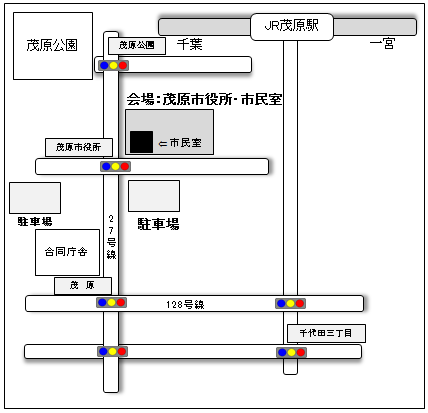 ≪注意事項≫・受付8：40～8：55　　講習開始9：00　遅刻・早退は認められませんので、時間は厳守してください。・ご購入いただいたテキストは、受講日当日お渡しします。・持参品：筆記用具　　　　　　　　　　　　　　　　　　　　　　　　　　　　　　　　　　　　・合格者には、後日修了証を交付します。【お問合せ先】（一社）茂原労働基準協会　電話0475-36-2121以下のとおり受講を申し込みいたします。以下のとおり受講を申し込みいたします。受講番号受講日５月１４日(火)、１５日(水)フ　リ　ガナ氏　　　  名　生 年 月 日(西暦)　　　　　　　　　年　　　　月　　　　日(西暦)　　　　　　　　　年　　　　月　　　　日(西暦)　　　　　　　　　年　　　　月　　　　日現住所(添付証明証に同じ)都  道  府  県 都  道  府  県 都  道  府  県 会　社　名担当者氏　名所 在 地〒電　話所 在 地〒F A X受講日５月１４日(火)、１５日(水) ９:００～受講番号会社名氏　　名【講習会場】茂原市役所・市民室(茂原市道表１)【駐 車 場】茂原市民会館又は藻原寺南側)【講習会場】茂原市役所・市民室(茂原市道表１)【駐 車 場】茂原市民会館又は藻原寺南側)【講習会場】茂原市役所・市民室(茂原市道表１)【駐 車 場】茂原市民会館又は藻原寺南側)【講習会場】茂原市役所・市民室(茂原市道表１)【駐 車 場】茂原市民会館又は藻原寺南側)